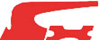 山西煤矿机械制造股份有限公司LNG供气及设备日常维检、服务招标文件招标单位：山西煤矿机械制造股份有限公司           发放时间：2022-10-18目    录第一章  招标邀请函	- 3 -第二章  投 标 须 知	- 3 -一、总则:	- 4 -二、招标文件的组成	- 4 -三、招标文件的解释：	- 4 -四、招标文件的补充或修正：	- 5 -五、投标人须提交的相关文件：	- 5 -六、资料及投标保证金：	- 5 -七、投标文件的要求：	- 5 -八、答疑、投标、开标时间：	- 6 -九、开标：	- 6 -十、评标：	- 7 -十一、定标：	- 8 -十二、签订合同：	- 8 -第三章  招标文件	- 9 -一、项目名称：	- 9 -二、招标范围及内容	- 9 -三、投标要求	- 9 -四、供货/工期要求：	- 10 -五、技术要求	- 10 -六、招标文件的组成	- 10 -七、现场踏勘	- 11 -八、清单及报价表	- 11 -十、合同范本	- 12 -第四章  投标文件样表	- 13 -一、法定代表人身份证明	- 13 -二、投标文件签署授权委托书	- 14 -三、投标函	- 15 -五、投标保证金（复印件）	16六、招标文件要求投标人提交的其它投标资料	16第一章  招标邀请函公示：为了满足我公司冬季采暖的需要，经公司领导研究决定采用邀请招标的方式对山西煤矿机械制造股份有限公司LNG供气及相关设备日常维检、服务进行招标。招标单位：山西煤矿机械制造股份有限公司                                                 建设地点：太原市小店区北营南路46号生产区原燃煤锅炉外通讯地址：太原市小店区北营南路46号邮政编码：030031联 系 人：张海军  电话0351-4117414  手机：138 3467 6355传    真：0351-4117486第二章  投 标 须 知一、总则:1、本招标文件仅适用于山西煤矿机械制造股份有限公司LNG供气及相关设备日常维检、服务项目招标小组(以下简称招标人)组织的招标活动。 2、无论招标过程中的结果如何,投标人自行承担所有参与投标有关的全部费用(包括交通费、食宿费、资料费等)。3、本次招标中所产生的合同受国家法律制约和保护。二、招标文件的组成1、投标人应向招标人索要电子版招标文件，招标文件仅限本次招标使用。2、招标文件发出后，招标人以书面或电子版形式发出的对招标文件的澄清、补充或修正内容，均为招标文件的组成部分。当招标文件、招标文件的澄清、补充或修正等在同一内容的表述上不一致时，以招标人最后发出的书面文件为准。3、投标人应认真审阅招标文件中所有的事项、格式、条款和规范要求等，若投标人的投标文件没有按招标文件要求提交全部资料，或投标文件没有对招标文件做出实质性响应，其风险由投标人自行承担，并根据有关条款规定，该投标有可能被拒绝。三、招标文件的解释：1、投标人对招标文件有任何疑问，应以书面形式（包括书面文字、传真、电子邮件等）咨询招标人，且不得迟于投标截止日期 3 日前使招标人收到，招标人可以书面形式（包括书面文字、传真、电子邮件等）予以答复，如有必要可将答复内容（包括所提问题，但不包括问题来源）分发给所有购买了同一招标文件的投标人。2、若投标人在投标截止日期 3 日前未对本招标文件提出意见或疑问，将被视为投标人完全理解并同意招标文件之内容。3、本招标文件的解释权归：山西煤矿机械制造股份有限公司所有。四、招标文件的补充或修正：1、在招标截止日3日之前，如需要对投标人的提问进行澄清或其他任何原因，招标人均可对招标文件用补充文件的方式进行补充和修正。2、对招标文件补充或修正，招标人将用书面或传真形式通知所有合理取得招标文件的投标人（其他形式通知无效）。3、为使投标人有足够的时间按招标文件的补充要求修正投标文件，招标人有权决定推迟投标截止日期和开标日期，并将此变更内容书面通知所有购买了同一招标文件的投标人。五、投标人须提交的相关文件：详见招标书。六、资料及投标保证金：1、招标资料：投标人向招标人免费索取电子版招标文件2、投标保证金为人民币:五万元整，可通过现金、汇票、支票等形式分别打入招标人指定帐户或提供银行投标保函（截止2022年10月22日前），并凭银行回单到山西煤矿机械制造股份有限公司财务部（办公地址：公司办公楼二楼）换取收据。3、对未能按要求提交投标保证金或银行投标保函的投标人，招标人将视为不参加投标而予以拒绝。如中标单位拒绝遵守投（议）标要求或拒绝签订合同，则投标保证金将作为违约金不予退还。4、若保证金以保函形式支付，保函时效性：中标单位以合同生效后解除，合同签署后不履行合同，按相关法律法规赔偿；非中标单位以发出确定中标单位之日起解除。七、投标文件的要求：1、投标人应按本招标文件的规定，向招标单位提交一式五份投标文件，其中一份正本，四份副本，电子版标书1份（U盘）。投标人所交的所有文件、资料的所有权归招标人所有，投标人无论中标与否均无权向招标人索回。      2、投标文件正、副本均应使用A4纸统一打印、装订，并要有打印页码。3、投标文件的每一项内容必须加盖投标人公章确认。4、全套投标文件应无修改和行间插字，除非这些修改是根据“招标文件修改通知”的要求进行的，或者是投标人明显笔误必须修改的，不论何种原因造成的涂改、插字和删除，必须有法人或授权代表的签章。5、投标时，投标人应自行将投标文件密封完好，所有封袋上都应写明招标单位名称、项目名称，并在封袋骑缝处加盖投标单位公章和法人私章，同时注明正、副本及标书编号，当正本与副本有不一致时，以正本为准。6、要求投标文件的商务标部分与技术标部分必须分开单独装订及密封。7、投标人应按严格以上规定对投标文件进行装订和加写标记及密封，否则按无效投标文件处理。八、答疑、投标、开标时间：投标人应按本次招标活动的日程安排规定的投标时间在指定地点进行投标，逾期不予受理（如有变更，以招标人书面通知为准）。1、招标人将于2022年10月21日上午9:00时在山西煤矿机械制造股份有限公司办公楼二楼会议室就投标事宜进行答疑。1）、投标人可对工程现场和周围环境进行考察，以获取需投标人负责的有关投标准备和签署合同所需的材料，考察现场的费用由投标人自负。招标单位对投标人进行的现场考察给予必要的协助和配合。2）、投标单位需要招标单位解答的问题，对招标文件有疑问需要澄清的，应当以书面形式向招标人提出。2、投标人必须于2022 年10月22日下午 5:30 前将投标书送至山西煤矿机械制造股份有限公司规划发展部，过期不候。同时请投标人按时参加在2022年10月24日上午9:00在招标人办公楼二楼会议室召开开标仪式，若开标时间因故变动，招标人将另行书面通知。九、开标：1、开标由招标人主持，邀请投标人参加。2、开标时，由投标人检查投标文件的密封情况，经确认无误后，由工作人员当众拆封，宣读投标人名称及其它招标人认为有必要的内容。3、招标人在招标文件要求提交投标文件的截止时间前收到的所有投标文件，开标时都将当众予以拆封、宣读、记录。4、唱标后投标人按抽签顺序首先进行技术标答辩，技术标评定可行的方可进入商务议标。5、在开标时，投标文件出现下列情况之一的，将作为无效投标文件，不得进入评标：1）、投标文件未按照招标文件的要求予以密封和标志的；    2）、投标文件中的投标函未加盖投标人的企业及企业法定代表人印章或者企业法定代表人委托代理人没有合法、有效的委托书及委托代理人印章的；    3）、投标文件的关键内容字迹模糊、无法辨认的。十、评标：    1、评标工作：评标工作由招标人依法组建的评标委员会组织进行。2、评标标准与方法：本项目采用综合中标评分法，首先宣读投标单位名称，然后按签到顺序对投标文件的一般性检查、符合性和响应性进行评审，重点对投标人的技术标和商务标进行评审。1）、评标委员会将只对确定为实质上响应招标文件要求的投标进评价和比较。2）、评分细则a、评标活动遵循公平、公正、科学和择优的原则。b、评标委员会按照评标办法规定的方法、评审因素、标准和程序对投标文件进行评审。c、评委计分时，按算数平均法计算得分。评分分值计算保留小数点后两位，小数点后第三位“四舍五入”。3）、分值构成与评分标准  评标满分为100分，其中商务分为80分，技术服务分为20分a、商务标评分标准（满分80分）b、技术服务标评分标准（满分20分）3、为了有助于投标文件的审查、评价和比较，评标委员会可以要求投标人对投标文件中含义不明确、对同类问题表述不一致或者有明显文字和计算错误的内容及标书其它内容作必要的澄清、说明或者更正。投标人的澄清、说明或者补正应在标书正本中进行，法人或委托授权人签章后生效。4、在评标过程中，评标委员会若发现投标人以他人的名义投标、串通投标、以行贿手段谋取中标或者以其他弄虚作假方式投标的，该投标人的投标将作废标处理。5、投标人资格条件不符合国家有关规定和招标文件要求的，或者拒不按照要求对投标文件进行澄清、说明或者补正的，评标委员会可以否决其投标。6、评标委员会将审查每一投标文件是否对招标文件提出的所有实质性要求和条件做出响应，未能在实质上响应的投标，将作废标处理。十一、定标：1、评标小组有权评定中标，同时也有权拒绝任何或所有投标者中标。2、对落标单位，招标人不作落标解释，且不承担任何经济责任。3、在标书有效期内，因中标单位不按期签订合同而被取消中标资格的，则招标人有权决定其他单位中标或重新组织招标。十二、签订合同：1、签订合同书以招标文件和中标单位的投标文件中的投标承诺为依据。第三章  招标文件一、项目名称：      山西煤机股份公司LNG供气及相关设备日常维检、服务项目二、招标范围及内容范围: 山西煤矿机械制造股份有限公司LNG供气项目。负责供热期液化天然气供应；负责储气罐及燃气锅炉年检、压力表检验、安全阀校验、燃气报警装置校验等费用；负责汽化器、锅炉及配套电控装置检修、保养、部分零件更换；负责锅炉房内管路、线路的抢修与保养，确保达到安全标准；持有操作证的司炉工(人数最少两个)费用；负责所有循环泵、软化水处理装置、电接点压力表等其他锅炉辅助设备的维修与保养（包括工业盐等物资的存储）软化水需每天检验，其检验结果需符合相关标准要求；负责相关部门安全检查的配合及费用承担；负责开具增值税专用发票、运费及运费发票（增值税专用发票）。三、投标要求1、在中华人民共和国境内注册的独立企业法人，具有有效的营业执照，罐体为专业制造厂家，且注册资金均不少于3000万元；供气方为有专业资质的生产和运输资质供方，代理商注册资金不少于300万元，且须具有制造商针对本次招标产品的授权书。2、投标人法定代表人或负责人为同一人或者存在控股、管理关系的不同单位不得同时参加本项目的投标。3、投标人应具有良好的银行资信和商业信誉，在参加本次投标活动前三年内，投标人经营活动中没有重大违法记录，没有处于被责令停业、财产被接管、冻结、破产和重组状态。4、设备制造商证书：设备制造商具有国家相关单位颁发的特种设备制造许可证书；9001质量认证体系；14001环境管理体系；18001职业健康管理体系。供气商为有专业生产、销售、输送LNG资质的供应方。四、供货/工期要求：（厂家自报）五、技术要求（一）、适用条件1、LNG天然气燃料：低位发热值：7800--8500Kcal/Nm3；2、供热范围及面积:山西煤机制造股份有限公司办公楼、现有各车间、车队等，供热面积约22200平米。3、其他如锅炉出入水温度，按回水温度不低于50度要求执行。（锅炉房操作规范、要求另行签订）六、招标文件的组成	1、投标人应当按照招标文件要求编制投标文件，投标文件应对招标文件提出的实质性要求和条件做出响应，并应当使用招标文件所提供的投标文件全部格式（表格可以按同样格式扩展）。2、投标文件由商务标和服务标两部分组成。2.1 商务标部分主要包括下列内容：① 投标函；② 法定代表人资格证明书；③ 授权委托书；④ 投标人相关资料：﹡关于资质的声明函（要求对所提交的资质文件无伪造、冒充现象的声明）。﹡企业法人营业执照复印件（经营范围必须涵盖投标项目）、税务登记证明、组织机构代码证的复印件（制造商及代理商）。﹡生产或经营许可证、各种认证资料等资质证明（制造商及代理商）。﹡企业简介（组织机构、技术人员、生产设备、经营规模、经营特色、售后服务等）（制造商及代理商）。﹡提供近三年本招标项目所涉及的典型工程业绩，并注明所用名称、规格及数量（或总额），同时必须提供相应合同复印件（制造商及代理商）。﹡获奖证书等。﹡若投标人不具备锅炉安装资质，还须提供委托安装单位的相关资质文件。 ⑤ 投标报价（包括投标报价说明、投标报价汇总表、投标报价清单等）；﹡投标报价分两部分：供气报价和付款方式为本项目的投标价。   ﹡投标报价为：所供应的液化天然气价格（见后面表二内容）⑥ 供气和付款周期及方式（按合同价计算）：⑦ 供气周期：5个月（2022年11月1日-2023年3月31日）⑧ 对招标人提供的优惠条件和服务承诺（质保期的服务承诺、企业在太原市的服务机构和保障情况、验收承诺、企业诉讼承诺、质量承诺等） 投标人认为需要提供的其他资料（如对招标文件要求的偏离说明等）2.2 技术标部分主要包括下列内容：① 投标单位必须承诺能满足设计、国家有关法规和规范；② 提供具体的产品介绍、质量保证及工艺要求；③ 投标人应对所投产品的型号、技术特性、相关参数、执行的技术标准给予详细的描述和说明。④投标人认为需要提供的其他资料（如对招标文件要求的偏离说明等）3、投标人所提交的所有投标文件、资料的所有权归招标人所有，投标人无论中标与否均无权向招标人索回。七、现场踏勘    投标人必须对现场和其周围环境进行考察，以获取编制投标文件和签署实施工程合同所需的各项资料。投标人应对现场的位置、困难条件进行周密的踏勘和认真的分析研究，做出自己的判断和估价，并在投标时充分考虑上述因素。由于踏勘过程中所发生一切意外损失、损坏等费用，招标人不负任何责任。踏勘所发生的费用由投标人自行承担。八、清单及报价表液化天然气价格：所有费用通过液化天然气价结算。按照两种方式进行报价：⑴、按每立方LNG气体价格报价，此价格在供气期间不进行变动⑵、按实际供气面积进行报价，此价格在供气期间不进行变动服务和供气保障情况及违约情况。十、合同范本详见附件第四章  投标文件样表目   录一、法定代表人身份证明书二、投标文件签署授权委托书三、投标函四、投标保证金五、招标文件要求投标人提交的其它投标资料一、法定代表人身份证明单位名称：										单位性质：										地    址：			                     	成立时间：   年  月  日经营期限：姓    名：性别：年龄：职    务：系               （投标人单位名称）  的法定代表人。特此证明。（附法定代表人身份证复印件）投标人：             （盖公章）日    期：      年     月     日二、投标文件签署授权委托书本授权委托书声明：我（姓名）系 （投标人名称）的法定代表人，现授权委托（单位名称）的            （姓名）为我公司签署本工程的投标文件的法定代表人授权委托代理人，我承认代理人全权代表我所签署的本工程的投标文件的内容。代理人无转委托权，特此委托。（附授权人身份证复印件）代理人：   （签字）性别： 年龄：身份证号码：职务：投标人：                       （盖章）法定代表人：      （签字或盖章）       授权委托日期：      年       月     日三、投标函致：（招标人名称）1、根据你方招标 项目招标文件，遵照《中华人民共和国招标投标法》等有关规定，经踏勘项目现场和研究上述招标文件的投标须知、合同条款、工程量清单及其他有关文件后，我方愿以：人民币(大写)元（RMB￥万元）的投标报价并按上述合同条款、标准和工程量清单的条件要求承包上述材料的供货，并承担任何质量缺陷保修责任。2、我方已详细审核全部招标文件，包括修改文件（如有时）及有关附件。3、我方承认投标函附录是我方投标函的组成部分。4、一旦我方中标，我方保证按合同协议书中规定的供货周期 日历天内完成。5、我方承诺投标文件中所有关于投标人资格的文件、证明、陈述均是真实的、准确的。若有违背，我公司承担由此而产生的一切后果。投 标 人：                  （盖章）             单位地址：			法定代表人或其委托代理人   ( 签字或盖章）       邮政编码：	       电话：	       传真：          开户银行名称：						开户银行账号：						开户银行地址：						开户银行电话：						  年   月    日五、投标保证金（复印件）六、招标文件要求投标人提交的其它投标资料主要业绩表投标单位（盖章）：                   法定代表人（签字或盖章）：注：1、以上业绩需附证明材料，如：中标通知书、合同书或竣工报告等，业绩表正、副均需装订，但证明材料只需装订在标书正本中；    2、以上内容包含但不局限于。质保期后备品备件报价表注：1、以上表格按上列部件（不限于所列）的规格型号、主要参数、产地、生产厂家、价格（质保期满后2年不变价，不计入本次投标总价，作为将来买方购买备件的依据）。备品备件报价为设在中国备件供货的含税人民币价。2、此费用不含在本次报价中，须报质保期满后二年维修保养费用（表格可自行拟定），同时编报备品备件报价明细表。商务偏离表投标人在投标时应对于该部分给予充分的考虑。为了招标人评议的需要，投标人应将这些条款的异议逐条提出或根据以下要求的格式提出偏差。（如无偏差，请在本页上写“无”）。投标单位（盖章）：                   法定代表人（签字或盖章）：技术规格偏差表投标人在投标时应对于该部分给予充分的考虑。为了招标人评议的需要，投标人应将这些条款的异议逐条提出或根据以下要求的格式提出偏差。（如无偏差，请在本页上写“无”）。投标单位（盖章）：                   法定代表人（签字或盖章）：                                投标授权代理人签字：                                                    2022年10月   日评委评分表说明：一、评标办法：1、投标报价（50分）：以最低报价为基准分(50分)：高于基准价每1%扣2分，扣到20分为止。2、技术性能（20分）：检测设施、供应保障能力；（0-10分）。先进、可靠、合理性等（0-10分）。3付款方式（20分）：付款方式以月结算（周期可由评委会临时决定）为基准分(10分)：少于每周扣1分，多于每周加1分，最多加10分。4、相关资质（5分）：注册资金、认证证书、LNG经营、输送许可证等，每缺一项递减1分。    5、售后服务（5分）：根据质量保证及供气售后服务承诺酌情打分。（阐述合同约束供气失约的责任和处理办法）评委签名：                   综合评标报告（预）中标单位：                        （备选）中标单位：                      说明：1．商务及报价部分（80分）：评委对投标单位打分，去掉一个最高分和最低分后剩余分数的算术平均数为报价最终得分。2．技术部分（20分）：评委对投标单位打分，去掉一个最高分和最低分后剩余分数的算术平均数为报价最终得分。3．综合得分：商务及报价、技术部分得分合计。4、名次：按综合得分先后顺序排序。评委签名：                 、                 、                 、                 、                 、                 、                 、                 、                                  、                 、                 时间：2022年     月     日项目名称山西煤机股份公司LNG气化站租赁及供气项目山西煤机股份公司LNG气化站租赁及供气项目山西煤机股份公司LNG气化站租赁及供气项目建设地点太原市小店区北营南路46号太原市小店区北营南路46号太原市小店区北营南路46号联 系 人张海军手    机138 3467 6355招标方式邀请招标√     招标项目LNG供气及相关设备日常维检、服务LNG供气及相关设备日常维检、服务LNG供气及相关设备日常维检、服务投标人资质要求LNG相关经营许可证书，LNG天然气生产输送资质LNG相关经营许可证书，LNG天然气生产输送资质LNG相关经营许可证书，LNG天然气生产输送资质供气周期厂家自报（不迟于2022年11月1日供气）厂家自报（不迟于2022年11月1日供气）厂家自报（不迟于2022年11月1日供气）质 量 要 求达到国家或行业现行相关技术规范要求的合格标准达到国家或行业现行相关技术规范要求的合格标准达到国家或行业现行相关技术规范要求的合格标准投标截止期2022年10月22 日前送达2022年10月22 日前送达2022年10月22 日前送达投标有效期2022年11月27日2022年11月27日2022年11月27日构成投标文件的其他材料银行资信证明、信用等级证书、ISO9000质量体系、ISO14001环境体系等认证、职业健康安全管理认证GB/T28001-2011/OHSAS18001：2007（以上资料提供复印件加盖公章，现场上网备查），LNG相关经营许可证书，LNG天然气生产运输资质证明材料。银行资信证明、信用等级证书、ISO9000质量体系、ISO14001环境体系等认证、职业健康安全管理认证GB/T28001-2011/OHSAS18001：2007（以上资料提供复印件加盖公章，现场上网备查），LNG相关经营许可证书，LNG天然气生产运输资质证明材料。银行资信证明、信用等级证书、ISO9000质量体系、ISO14001环境体系等认证、职业健康安全管理认证GB/T28001-2011/OHSAS18001：2007（以上资料提供复印件加盖公章，现场上网备查），LNG相关经营许可证书，LNG天然气生产运输资质证明材料。投标文件份数一套正本、四套副本、电子版标书1份（U盘）一套正本、四套副本、电子版标书1份（U盘）一套正本、四套副本、电子版标书1份（U盘）  获取招标文件获取时间：2022年10月19日08时00分至2022年10月22日17时00分（北京时间）。获取方法：登录“http://www.sxmj.com/”或微信搜索公众号“山西煤机”在线下载采购文件。标书费：300元人民币，此款项须由投标人单位账户电汇至0502122309022111644账户（开户行：工商银行太原迎宾路支行），汇款单须注明项目名称和标包号，不接受个人账户汇款获取时间：2022年10月19日08时00分至2022年10月22日17时00分（北京时间）。获取方法：登录“http://www.sxmj.com/”或微信搜索公众号“山西煤机”在线下载采购文件。标书费：300元人民币，此款项须由投标人单位账户电汇至0502122309022111644账户（开户行：工商银行太原迎宾路支行），汇款单须注明项目名称和标包号，不接受个人账户汇款获取时间：2022年10月19日08时00分至2022年10月22日17时00分（北京时间）。获取方法：登录“http://www.sxmj.com/”或微信搜索公众号“山西煤机”在线下载采购文件。标书费：300元人民币，此款项须由投标人单位账户电汇至0502122309022111644账户（开户行：工商银行太原迎宾路支行），汇款单须注明项目名称和标包号，不接受个人账户汇款   踏勘现场及   招标答疑踏勘时间：2022年10月19日-21日前答疑时间：2022年10月19日-21日前踏勘时间：2022年10月19日-21日前答疑时间：2022年10月19日-21日前踏勘时间：2022年10月19日-21日前答疑时间：2022年10月19日-21日前开标时间：2022年10月24日上午9:00时地点：山西煤矿机械制造股份有限公司办公楼二楼会议室时间：2022年10月24日上午9:00时地点：山西煤矿机械制造股份有限公司办公楼二楼会议室时间：2022年10月24日上午9:00时地点：山西煤矿机械制造股份有限公司办公楼二楼会议室其它另单独附一张投标价格表，含清单和总价及优惠条件，用信封单独密封，开标时开封。另单独附一张投标价格表，含清单和总价及优惠条件，用信封单独密封，开标时开封。另单独附一张投标价格表，含清单和总价及优惠条件，用信封单独密封，开标时开封。序号评分项目评分细则得分1供气报价供气报价（换算）以最低报价为基准分(50分)：高于基准价每1%扣2分，扣到20分为止。20—50分(计算)2付款方式付款方式以月结算（周期可由评委会临时决定）为基准分(10分)：少于每周扣1分，多于每周加1分，最多加10分。0—20(计算)3相关资质注册资金、认证证书、LNG经营、输送许可证等，每缺一项递减1分；5分4供气及售后服务根据质量保证及供气售后服务承诺酌情打分。（阐述合同约束供气失约的责任和处理办法）0—5分序号评分项目评分细则得分1技术服务检测设施、供应保障能力； 0—10分2技术服务先进、可靠、合理性；0—10分序号报价方式供气价格付款方式（对需方的付款要求）期限1每立方气体元/立方5个月2供气期间每平米元/平米5个月序号使用单位使用项目工程及地址供货日期合同价款履约情况备注序号部件名称规格型号主要参数单价品牌产地保有年限章节投标人的偏差投标人偏差的理由备注章节投标人的偏差投标人偏差的理由备注投 标 澄 清 函   一、投标人自身认为应该澄清或应招标人要求需要澄清的事项（请在以下空白处书写）二、二次报价：说明：投标人所澄清的问题将被视为投标人投标文件中的一部分，并将成为合同内容的一部分，或与合同内容具有同等效力。本澄清函经投标授权代理人签字生效。序号投标单位名称报 价报 价报 价技术商务商务商务综合得分序号投标单位名称初价(元)终价(元)得分（50分）技术性能（20分）付款方式（20分）相关资质（5分）售后服务（5分）1山西国和物资有限公司2晋中市汇丰渊商贸有限公司3陕西省峰雷能源有限公司序号投标单位名称技术服务部分商务及报价部分综合得分名次序号投标单位名称得分（20分）得分（80分）综合得分名次1234